Commonwealth State Housing Agreement community housing provider—target group, code N[N]Exported from METEOR(AIHW's Metadata Online Registry)© Australian Institute of Health and Welfare 2024This product, excluding the AIHW logo, Commonwealth Coat of Arms and any material owned by a third party or protected by a trademark, has been released under a Creative Commons BY 4.0 (CC BY 4.0) licence. Excluded material owned by third parties may include, for example, design and layout, images obtained under licence from third parties and signatures. We have made all reasonable efforts to identify and label material owned by third parties.You may distribute, remix and build on this website’s material but must attribute the AIHW as the copyright holder, in line with our attribution policy. The full terms and conditions of this licence are available at https://creativecommons.org/licenses/by/4.0/.Enquiries relating to copyright should be addressed to info@aihw.gov.au.Enquiries or comments on the METEOR metadata or download should be directed to the METEOR team at meteor@aihw.gov.au.Commonwealth State Housing Agreement community housing provider—target group, code N[N]Identifying and definitional attributesIdentifying and definitional attributesMetadata item type:Data ElementShort name:Targeted CSHA community housing provider target groupsSynonymous names:Targeted CSHA community housing provider target groupsMETEOR identifier:270326Registration status:Housing assistance, Retired 10/02/2006Data Element Concept:Commonwealth State Housing Agreement community housing provider—housing assistance target groupValue Domain:Housing provider target group code N[N]Value domain attributesValue domain attributesValue domain attributesRepresentational attributesRepresentational attributesRepresentational attributesRepresentation class:CodeCodeData type:NumberNumberFormat:N[N]N[N]Maximum character length:22ValueMeaningPermissible values:1Indigenous Australians2People with a disability3Non-English speaking background4People aged 24 years and younger5People aged 55 years and over6People aged 65 years and over7People aged 75 years and over8Homeless people9People escaping domestic violence10People in multiple target groups11Other target group not specified aboveSupplementary values:99
 Not stated/inadequately described
 Collection and usage attributesCollection and usage attributesGuide for use:Low income household is not defined as a target group.Collection methods:Indigenous Australians:Households that satisfy the Indigenous household definition. For more information see the definition of Household—Indigenous status, code N.People with a disability: Households that contain a person who has a disability. For more information see the definition of Disability grouping code (ICF 2001) N[N].People from non-English speaking background: Households that contain a member from a non-English speaking background. Persons from a non-English speaking background are defined as persons born overseas and have a first language other than English, or one of their parents have those characteristics (Australian Bureau of Statistics 1997:2).Age related target groups:Households where the principal tenant is aged:24 years and under;55 years and over;65 years and over;75 years and over.Principal tenant is defined as the person or principal person whose name appears on the tenancy agreement. Where this is not clear, it should be the person who is responsible for rental payments.Providers who target older age related target groups (e.g. exclude the 24 years and under inclusive target group) should be counted in one target group only. For example, providers who target to 65yrs and over should be counted in the 65yr and over category only; do not also count these providers in the 75 yrs and over category.Note that household level data counts only two age related categories 24 years and under and 65 years and older.Homeless people: Homeless, for the purpose of the CSHA national standard, is defined as an applicant with no housing or an applicant residing in temporary or emergency accommodation at the time of housing allocation. It includes applicants who lived in accommodation provided by a Supported Accommodation Assistance Program agency or some other form of emergency accommodation; or were totally without permanent shelter (e.g. wandered from place to place, slept out on the street); or lived in shelter that was unlawful such as those who were forced to squat in derelict buildings; or stayed temporarily with friends or relatives in the short term.People escaping domestic violence: Applicants living in a situation that place their life or safety at risk. This includes situations where people were subject to domestic violence; sexual/emotional abuse; child abuse; or at risk of violence or who feared for their safety in the home environment. Violence is defined as any incident involving the occurrence, attempt or threat of either physical or sexual assault. Physical assault involves the use of physical force with the intent to harm or frighten a person. The threat to harm should only be included if it is believed the harm is likely to be carried out. Sexual assault includes acts of a sexual nature against a person's will through the use of physical force, intimidation or coercion, or any attempts to do this.People in multiple target groups: This category includes providers who target more than one group defined above and it is not possible to identify a primary target group.Other target group not specified above: This category includes providers with a target group not specified above and where the provider target group is unknown.Data element attributes Data element attributes Collection and usage attributesCollection and usage attributesComments:Should be supported by metadata items delineating the individual characteristics that define the target population, such as Sex, Country of birth, etc.Source and reference attributesSource and reference attributesSubmitting organisation:Australian Institute of Health and Welfare
Origin:Community housing data manual 2001-02Chamberlain C. (1999) Occasional paper: Census of population and housing - counting the homeless. Australian Bureau of Statistics (ABS) Catalogue number 2041.0ABS (1996) Women's Safety in Australia 1996. ABS Catalogue number 4128ABS (1997). Developing Improved Statistical Measures of Cultural Diversity in Australian Society: Discussion Paper. Canberra: ABS, August 1997Relational attributesRelational attributesRelated metadata references:Is re-engineered from  Targeted CSHA community housing provider target groups, version 1, DE, NHADD, NHDAMG,  Superseded 01/03/2005.pdf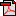  (20.9 KB)       No registration status